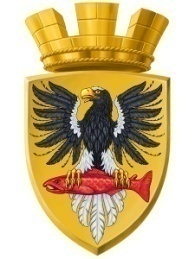                           Р О С С И Й С К А Я   Ф Е Д Е Р А Ц И ЯКАМЧАТСКИЙ КРАЙП О С Т А Н О В Л Е Н И ЕАДМИНИСТРАЦИИ ЕЛИЗОВСКОГО ГОРОДСКОГО ПОСЕЛЕНИЯот 03.11.2016					        № 956-п     г. Елизово	Руководствуясь Федеральным законом от 25.10.2001 N 137-ФЗ "О введении в действие Земельного кодекса Российской Федерации", ст. ст. 39.1, 39.9, 39.17 Земельного кодекса Российской Федерации, Федеральным законом от 06.10.2003 N 131-ФЗ "Об общих принципах организации местного самоуправления в Российской Федерации", Уставом Елизовского городского поселения, на основании заявления муниципального бюджетного общеобразовательного учреждения «Елизовская районная вечерняя (сменная) школа»ПОСТАНОВЛЯЮ1. Предоставить в постоянное (бессрочное) пользование  муниципальному бюджетному общеобразовательному учреждению «Елизовская районная вечерняя (сменная) школа» (ОГРН 1024101218019) земельный участок с кадастровым номером 41:05:0101003:339, площадью 12296+/-39 кв.м, адрес (местоположение): Камчатский край, Елизовский р-н, г. Елизово, ул. Нагорная, 27, разрешенное использование – для эксплуатации учебной базы, категория земель – земли населенных пунктов.2. Муниципальному бюджетному общеобразовательному учреждению «Елизовская районная вечерняя (сменная) школа»:2.1. В течение 6 месяцев обеспечить государственную регистрацию права постоянного (бессрочного) пользования на вышеуказанный земельный участок.2.2. При наличии в границах земельного участка инженерной инфраструктуры обеспечить безвозмездный и беспрепятственный доступ соответствующих коммунальных служб для ремонта объектов инфраструктуры.3. Управлению делами администрации Елизовского городского поселения  разместить настоящее постановление в информационно – телекоммуникационной сети «Интернет» на официальном сайте администрации Елизовского городского поселения.4. Настоящее постановление вступает в силу после официального опубликования (обнародования).5. Контроль за исполнением настоящего постановления возложить на руководителя Управления архитектуры и градостроительства администрации Елизовского городского поселения.Глава администрацииЕлизовского городского поселения                                                                       Д.Б.ЩипицынО предоставлении в постоянное (бессрочное) пользование земельного участка с кадастровым номером 41:05:0101003:339 муниципальному бюджетному общеобразовательному учреждению «Елизовская районная вечерняя (сменная) школа»